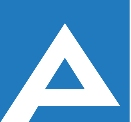 Agenţia Naţională pentru Ocuparea Forţei de MuncăCOMISIA DE CONCURS Lista candidatilor care au promovat concursul pentru ocuparea funcţiilor publice vacante Nr. d/oNume, PrenumeLocul pe care s-a plasat candidatulAgenția Națională pentru Ocupare Forței de Muncă, Șef, Serviciul Juridic Agenția Națională pentru Ocupare Forței de Muncă, Șef, Serviciul Juridic Agenția Națională pentru Ocupare Forței de Muncă, Șef, Serviciul Juridic 1.Radu GheorgheÎnvingător